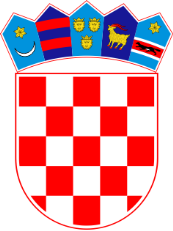 REPUBLIKA HRVATSKAGRADSKO IZBORNO POVJERENSTVOGRADA SKRADINAKLASA: 012-01/23-01/1URBROJ: 2182-03-23-1Šibenik, 4. travnja 2023.OBAVIJEST	Odlukom Vlade Republike Hrvatske o raspisivanju izbora za članove vijeća nacionalnih manjina u jedinicama lokalne i područne (regionalne) samouprave  KLASA: 022-03/23-04/114, URBROJ: 50301-21/32-23-2 od 30. ožujka 2023. raspisani su izbori za članove vijeća nacionalnih manjina u jedinicama lokalne i područne (regionalne )samouprave i Odluku o raspisivanju izbora za predstavnike nacionalnih manjina u jedinicama lokalne i područne (regionalne) samouprave. Državno izborno povjerenstvo obvezatnom uputom br. M II od 30. ožujka 2023. godine odredilo je redoslijed izbornih radnji i tijek rokova, tako da se prema istoj uputi prijedlozi lista kandidata za izbore članova vijeća nacionalnih manjina i prijedlozi kandidatura za izbore predstavnika nacionalnih manjina moraju dostaviti nadležnom izbornom povjerenstvu u roku od dvanaest dana od dana stupanja na snagu Odluke o raspisivanju izbora, dakle do dana 15. travnja 2023. godine do 24,00 sati.Gradsko izborno povjerenstvo radi zaprimanja prijedloga lista kandidata i kandidatura određuje dežurstvo prema slijedećem rasporedu:- od 4. travnja 2023. do 7. travnja 2023. od 9,00 do 15,00 sati u sjedištu Gradskog izbornog povjerenstva Grada Skradina (soba br. 2)- od 8. travnja 2023. do 10. travnja 2023. od 9,00 do 13,00 sati (uz prethodni       kontakt:MARTINA MILETIĆ LOVRIĆ, predsjednica GIP-a Skradin, mob.: 095/ 912 75 65KATICA MIHALJEVIĆ, zamjenica predsjednice GIP-a Skradinmob.: 099/ 211 39 00	- od 11. travnja 2023. do 13. travnja od 9,00 do 15,00 sati u sjedištu Gradskog izbornog povjerenstva Grada Skradina (soba br. 2)- 14. travnja 2023. od 9,00 do 20,00 sati u sjedištu Gradskog izbornog povjerenstva Grada Skradina - 15. travnja 2023. od 9,00 do 24,00 sata u sjedištu Gradskog izbornog povjerenstva Grada Skradina. Sjedište Gradskog izbornog povjerenstva Grada Skradina je u  zgradi GRADA SKRADINA, Trg Male Gospe br. 3/I, 22222 SkradinBroj telefona: 022/771 076Broj telefaksa: 022/771 051E mail adresa:	gip.skradin@izbori.hr 																PREDSJEDNICA								Martina Miletić Lovrić, v.r.